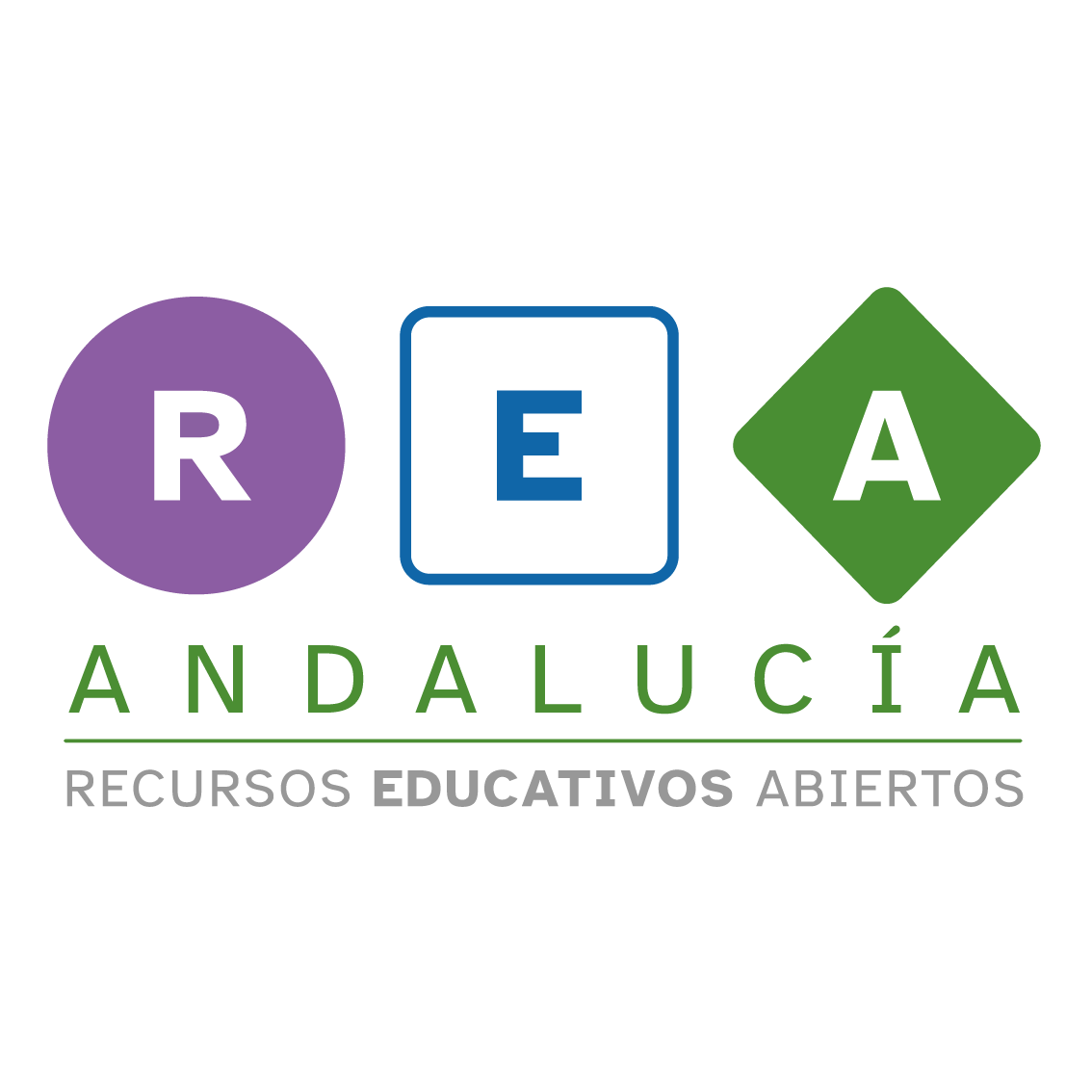 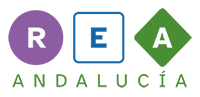 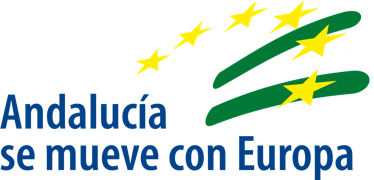 Lluvia de ideas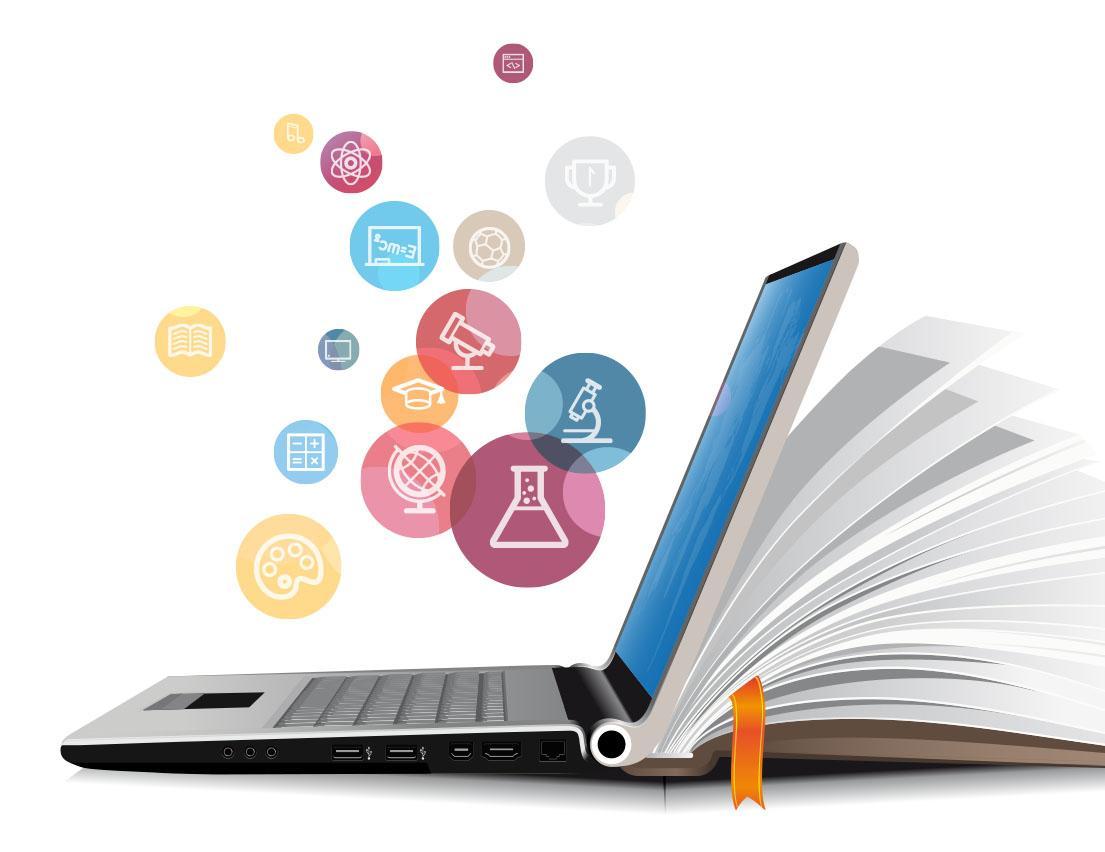 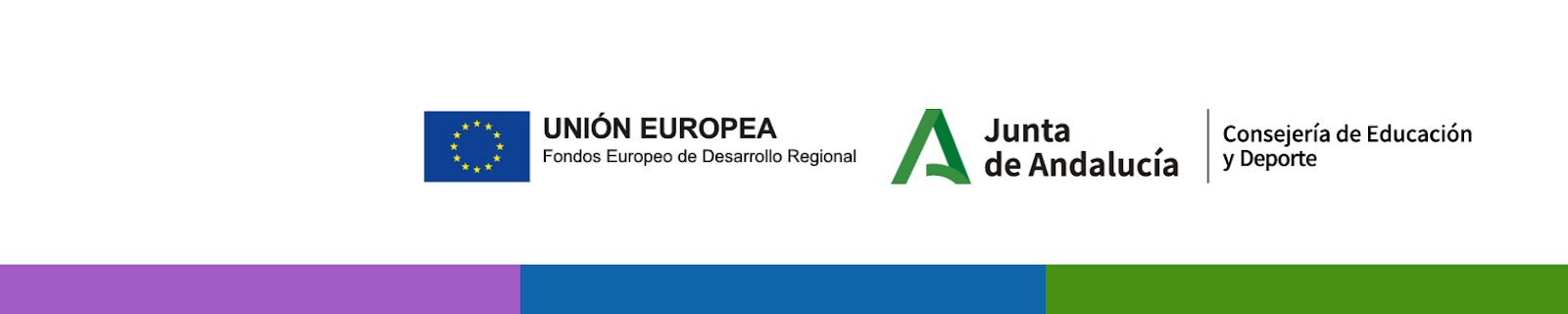 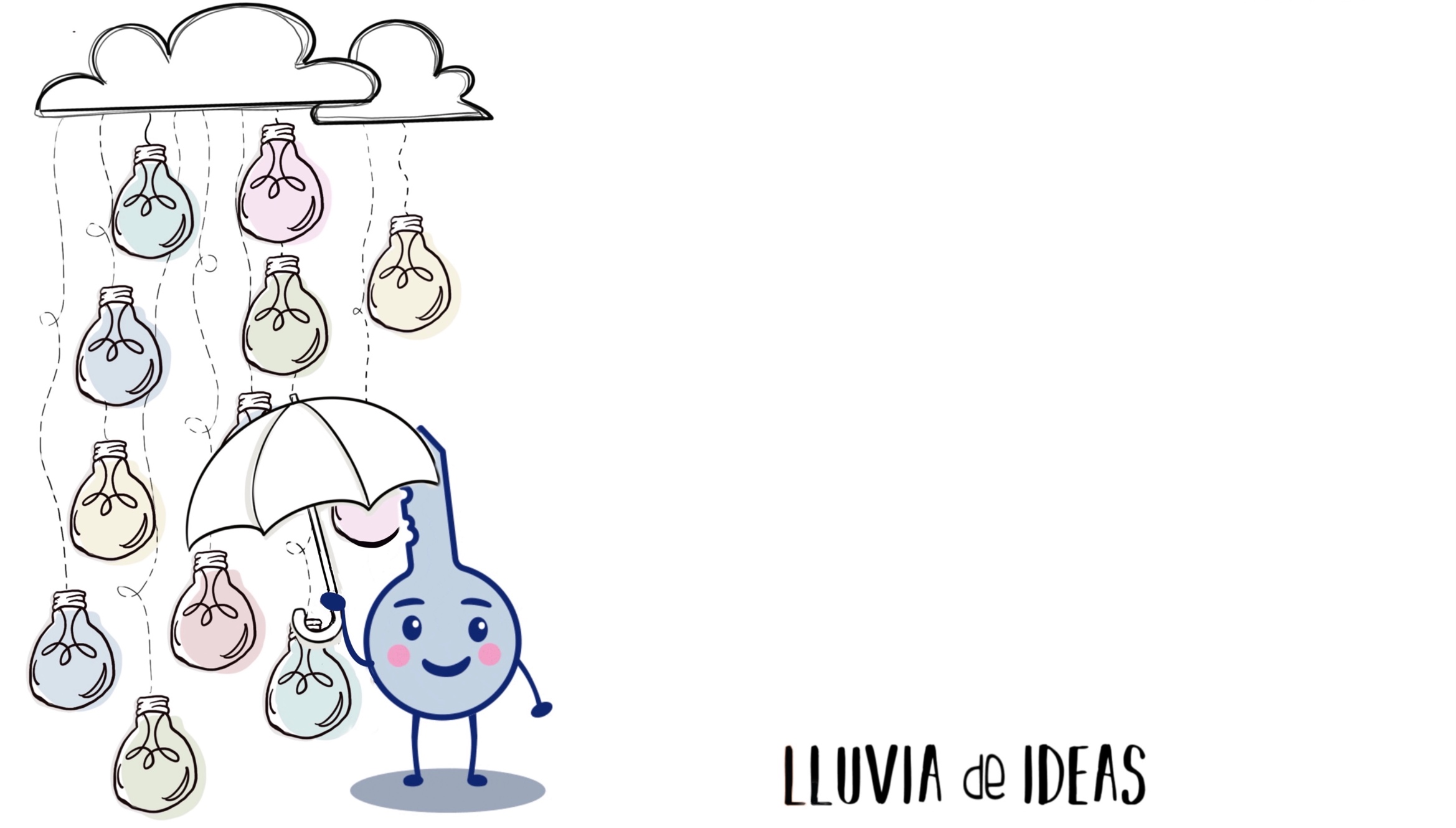 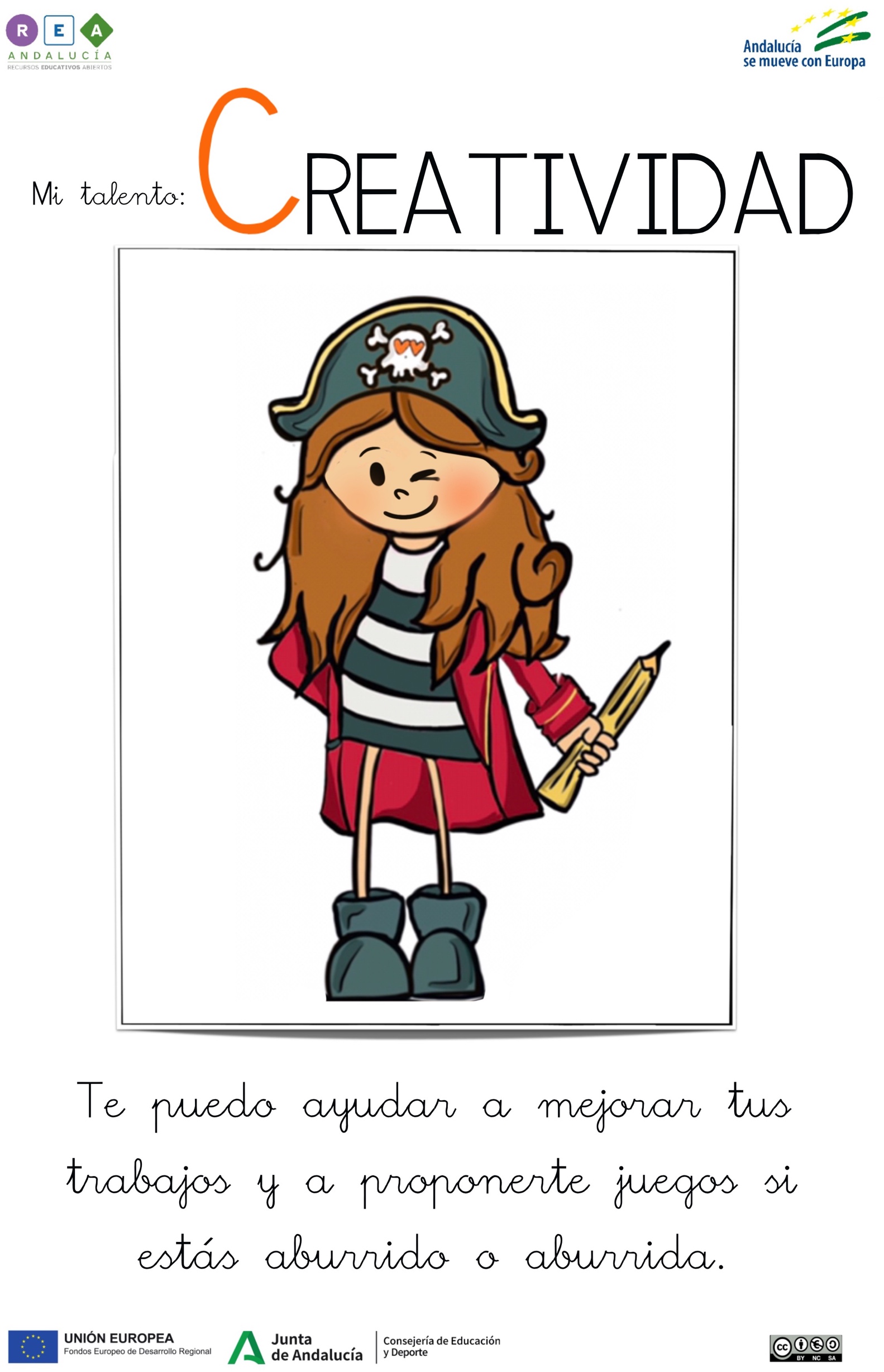 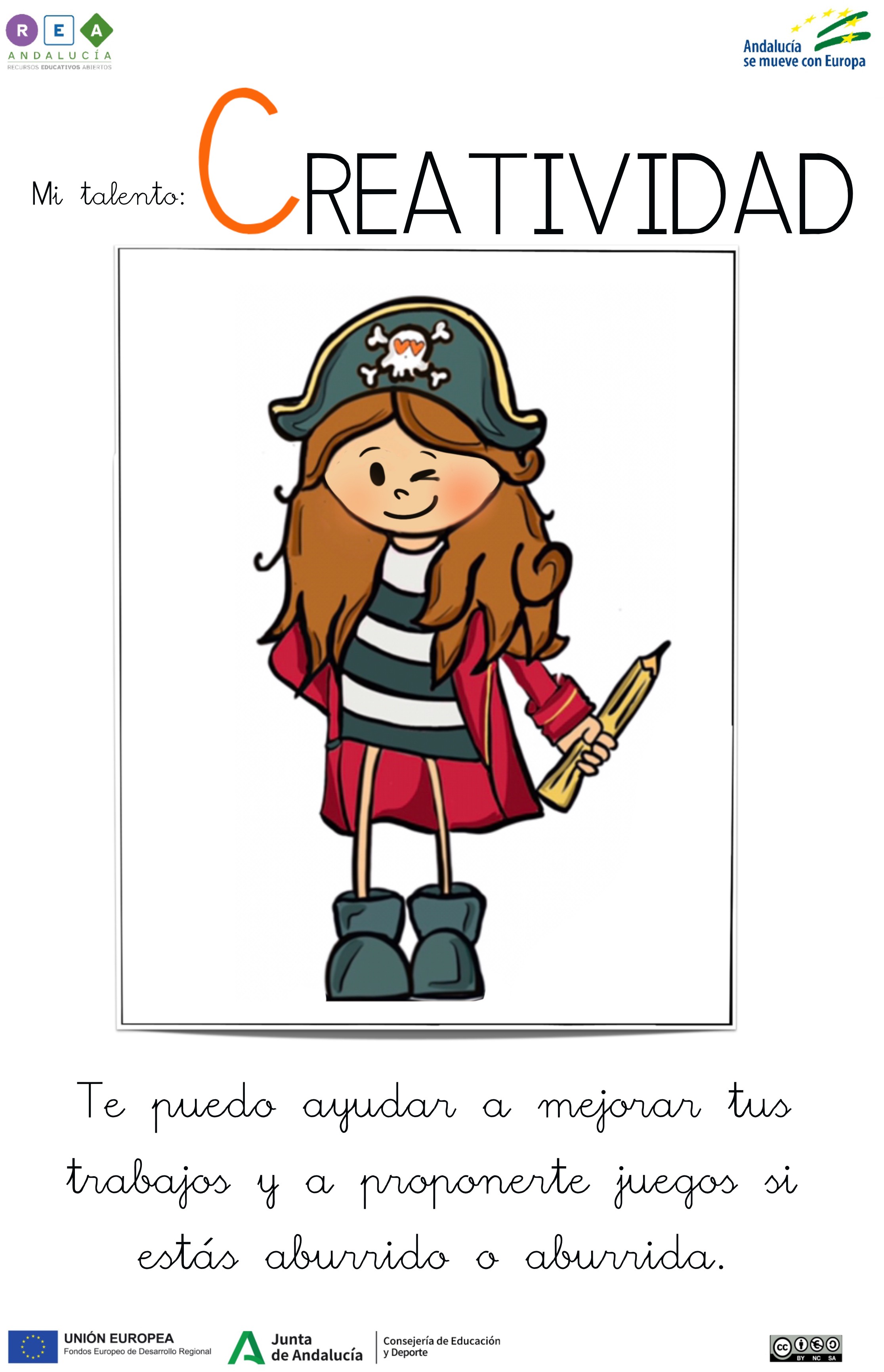 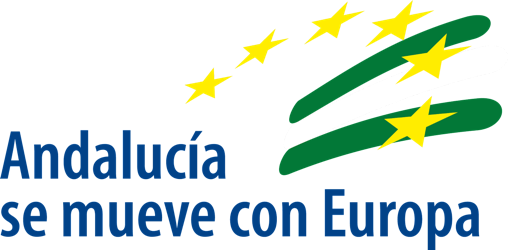 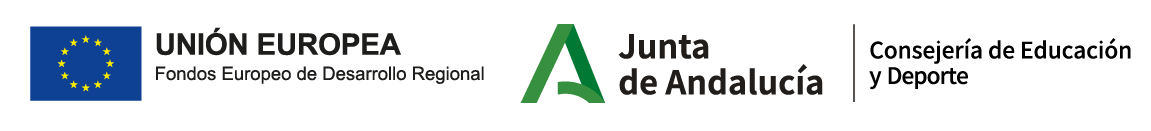 